*48” x 58” wire decks have (4) channels to meet the 2,500 lbs. capacity.Pallet Rack Wire DeckPallet Rack Wire DeckPallet Rack Wire DeckPallet Rack Wire DeckPallet Rack Wire Deck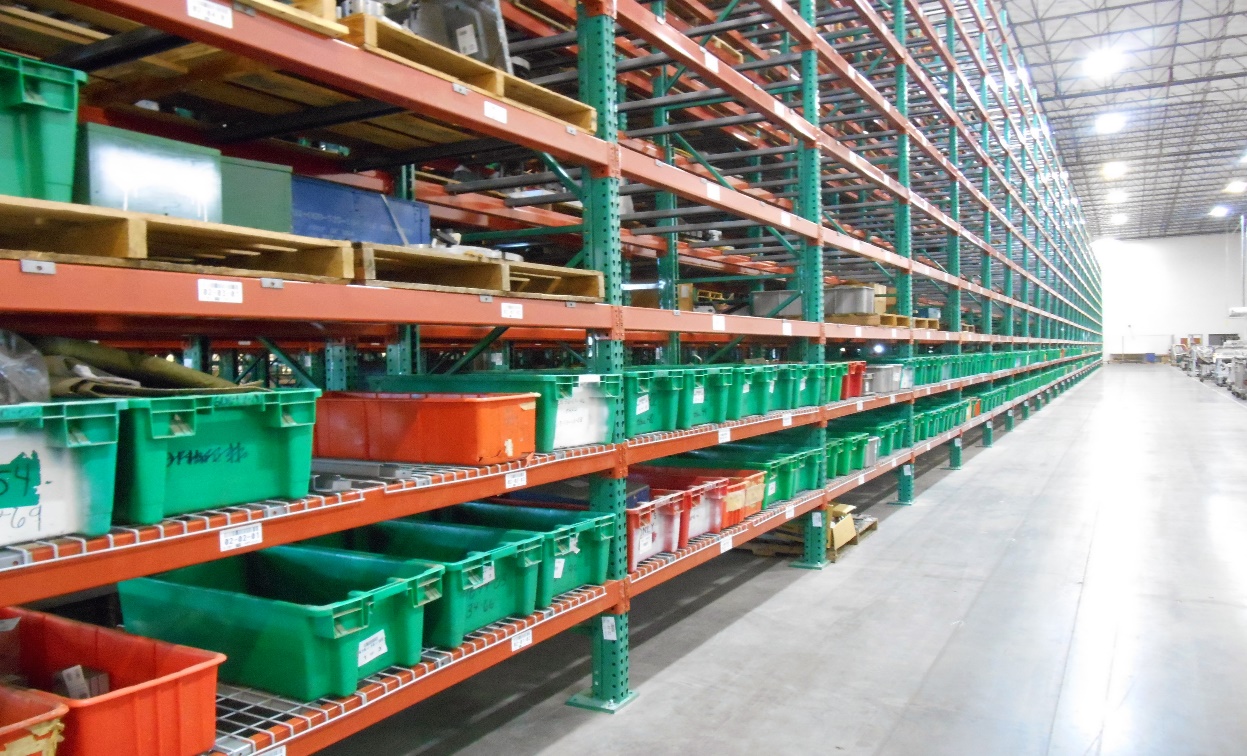 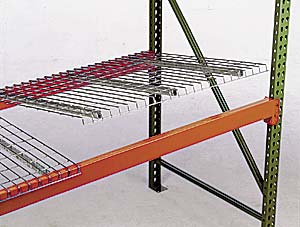 Step Channels fit in Step-down beams.Load capacities are based on evenly distributed loads.Step Channel Decks have (3) standard support channels that fit into the step-down ledges of the pallet rack beams. Call for pricing on flared channel wire deck. FOB Shipping Point.Step Channels fit in Step-down beams.Load capacities are based on evenly distributed loads.Step Channel Decks have (3) standard support channels that fit into the step-down ledges of the pallet rack beams. Call for pricing on flared channel wire deck. FOB Shipping Point.Step Channels fit in Step-down beams.Load capacities are based on evenly distributed loads.Step Channel Decks have (3) standard support channels that fit into the step-down ledges of the pallet rack beams. Call for pricing on flared channel wire deck. FOB Shipping Point.ProductNo.LengthLengthWt.(lbs.)Cap.**(lbs.)WD36463CWPI636 x 46”36 x 46”212,200WD42463CWPI6WD42523CWPI6WD42583CWPI642 x 46”42 x 52”42 x 58”42 x 46”42 x 52”42 x 58”2426312,5002,5002,500WD48463CWPI6WD48523CWPI6WD48584CWPI6*48 x 46”48 x 52”48 x 58”48 x 46”48 x 52”48 x 58”2733362,5002,5002,500